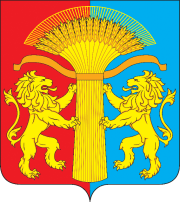 АДМИНИСТРАЦИЯ КАНСКОГО РАЙОНАКРАСНОЯРСКОГО КРАЯПОСТАНОВЛЕНИЕ16.08.2016                                      г. Канск                                            № 349-пгО внесении изменений в Постановление администрации Канского района от 19.02.2016 № 42-пг «Об утверждении Технического задания на разработку инвестиционной программы по приведению в соответствие установленным требованиям качества питьевой воды в организациях жилищно-коммунального хозяйства, осуществляющих деятельность в сфере водоснабжения и водоотведения поселений на территории Канского района, на период действия концессионных соглашений»В соответствии с Федеральным законом от 07.12.2011 № 416-ФЗ «О водоснабжении и водоотведении», Постановлением Правительства Российской Федерации от 29.07.2013 № 641 «Об инвестиционных и производственных программах организаций, осуществляющих деятельность в сфере водоснабжения и водоотведения», в целях улучшения качества питьевой воды и руководствуясь ст.ст. 38, 40 Устава Канского района, ПОСТАНОВЛЯЮ:1. Внести в Постановление администрации Канского района от 19.02.2016 № 42-пг «Об утверждении Технического задания на разработку инвестиционной программы по приведению в соответствие установленным требованиям качества питьевой воды в организациях жилищно-коммунального хозяйства, осуществляющих деятельность в сфере водоснабжения и водоотведения поселений на территории Канского района, на период действия концессионных соглашений» следующие изменения:1.1. Приложение к постановлению изложить в редакции согласно приложению к настоящему постановлению. 2. Контроль за исполнением настоящего постановления возложить на Первого заместителя Главы Канского района Витман О.В.3. Постановление вступает в силу с момента подписания и подлежит опубликованию в официальном печатном издании «Вести Канского района» и размещению на официальном сайте муниципального образования Канский район в информационно-телекоммуникационной сети «Интернет».Исполняющий полномочия Главы Канского района                                                                        О.В.Витман                                                                     Приложение  к постановлению                                                                 Администрации Канского района                                                                                       от 16.08. 2016 г. № 349-пгТехническое задание на разработку инвестиционной программы по приведению в соответствие установленным требованиям качества питьевой воды в организациях жилищно-коммунального хозяйства, осуществляющих деятельность в сфере водоснабжения и водоотведения поселений на территории Канского района, на период действия концессионных соглашенийI. Общие положенияОснованием для разработки инвестиционной программы по приведению в соответствие установленным требованиям качества питьевой воды в организациях жилищно-коммунального хозяйства, осуществляющих деятельность в сфере водоснабжения и водоотведения поселений на территории Канского района (далее – проект Программы) являются:1.Федеральный закон от 07.12.2011 № 416-ФЗ «О водоснабжении и водоотведении»;2.Федеральный закон от 30.03.1999 № 52-ФЗ «О санитарно-эпидемиологическом благополучии населения»;3.Федеральный закон от 06.10.2003 № 131-ФЗ «Об общих принципах местного самоуправления в Российской Федерации»;4.Постановление Правительства РФ от 06.01.2015 № 10 «О порядке осуществления производственного контроля качества и безопасности питьевой воды, горячей воды»;5. Постановление Правительства Российской Федерации от 29.07.2013 № 641 «Об инвестиционных и производственных программах организаций, осуществляющих деятельность в сфере водоснабжения и водоотведения»;6.СанПиН 2.1.4.1110-02 «Зоны санитарной охраны источников водоснабжения и водопроводов питьевого назначения»;7. СанПиН 2.1.4.1074-01 «Питьевая вода. Гигиенические требования к качеству воды централизованных систем питьевого водоснабжения. Контроль качества. Гигиенические требования к обеспечению безопасности систем горячего водоснабжения».Утверждение инвестиционной программы в отсутствие утвержденной в установленном порядке схемы водоснабжения и водоотведения не допускается.II. Цели и задачи разработки и реализации инвестиционной программы2.1. Цель:Обеспечение населения качественной питьевой водой в соответствии с установленными требованиями. 2.2.Задачи:2.2.1. Получить санитарно-эпидемиологические заключения о соответствии водных объектов санитарным правилам и условиям безопасного для здоровья населения использования водного объекта в целях питьевого и хозяйственно-бытового водоснабжения. 2.2.2. Разработать  проекты зон санитарной охраны водных объектов с получением санитарно-эпидемиологических заключений о соответствии проектов установленным требованиям и утверждением в установленном порядке. 2.2.3. Организовать в полном объёме производственный контроль качества питьевой воды централизованного водоснабжения, в местах водозабора, перед поступлением в распределительную сеть, а также в точках водоразбора внутренней и наружной сети. 2.2.4. Организовать определение границ зон санитарной охраны (ЗСО) водных объектов, используемых в качестве источников водоснабжения питьевого назначения, и составляющих её трёх поясов с разработкой планов мероприятий по улучшению санитарного состояния территорий ЗСО и предупреждению загрязнения источников с правилами и режимами хозяйственного использования территорий всех поясов ЗСО, с разработкой комплексов необходимых организационных, технических, гигиенических и противоэпидемических мероприятий. 2.2.5. Исключить в границах первого пояса зоны санитарной охраны водозаборных сооружений размещение огородов, жилых домов и других объектов, являющихся источниками биологического и химического загрязнения подземных и поверхностных вод, используемых для хозяйственно-питьевого водоснабжения.2.2.6. Разработать мероприятия по недопущению превышения предельно-допустимых концентраций качественных показателей питьевой воды. III. Техническое задание на разработку инвестиционной программы3.1. Проект Программы разрабатывается на основе технического задания на разработку инвестиционной программы регулируемой организации (далее - техническое задание). Техническое задание разрабатывает и утверждает администрация Канского района.3.2. Плановые значения показателей, которые должны быть достигнуты в результате реализации мероприятий в приложении 1 к данному техническому заданию. 3.3. Разработка и реализация инвестиционной программы должны обеспечить повышение качества питьевой воды и безопасности водоснабжения потребителей.3.4. Мероприятия технического задания, которые должны содержаться в плане мероприятий по приведению качества питьевой воды в соответствие с установленными требованиями (далее - планы мероприятий) в приложении 2 к настоящему техническому заданию.IV. Требования к содержанию инвестиционной программы4.1. Инвестиционная программа должна содержать:а) паспорт инвестиционной программы, содержащий следующую информацию:наименование регулируемой организации, разрабатывающей инвестиционную программу, ее местонахождение и контакты лиц, ответственных за разработку инвестиционной программы;наименование уполномоченного органа, утвердившего инвестиционную программу, его местонахождение;наименование органа местного самоуправления, согласовавшего инвестиционную программу, его местонахождение;плановые значения показателей надежности, качества и энергоэффективности объектов централизованных систем водоснабжения, установленные Министерством строительства и жилищно-коммунального хозяйства Красноярского края, отдельно на каждый год в течение срока реализации инвестиционной программы, которые должны быть идентичны плановым значениям этих показателей и срокам их достижения, установленным соответственно концессионным соглашением или соглашением об условиях осуществления регулируемой деятельности в сфере водоснабжения;б) перечень мероприятий по подготовке проектной документации, размеров расходов (в прогнозных ценах соответствующего года, определенных с использованием прогнозных индексов цен, установленных в прогнозе социально-экономического развития на очередной финансовый год и плановый период), основные характеристики до и после реализации мероприятия;в) фактический и плановый процент износа объектов централизованных систем;г) график реализации мероприятий инвестиционной программы;д) источники финансирования инвестиционной программы с разделением по видам деятельности и по годам в прогнозных ценах соответствующего года, определенных с использованием прогнозных индексов цен, установленных в прогнозе социально-экономического развития на очередной финансовый год и плановый период, в том числе:собственные средства регулируемой организации;займы и кредиты;бюджетные средства с выделением расходов концедента объекта концессионного соглашения при наличии таких расходов;прочие источники;е) расчет эффективности инвестирования средств, осуществляемый путем сопоставления динамики показателей надежности, качества и энергоэффективности объектов централизованных систем водоснабжения и расходов на реализацию инвестиционной программы;ж) предварительный расчет тарифов в сфере водоснабжения на период реализации инвестиционной программы;з) план мероприятий по приведению качества питьевой воды в соответствие с установленными требованиями (в случае если такие планы утверждены);и) перечень установленных в отношении объектов централизованных систем водоснабжения инвестиционных обязательств;к) отчет об исполнении инвестиционной программы за последний истекший год периода реализации инвестиционной программы.4.1.1. Инвестиционная программа регулируемой организации, осуществляющей свою деятельность на основании концессионного соглашения, объектами которого являются централизованные системы водоснабжения, отдельные объекты таких систем, должна содержать основные мероприятия, включенные в концессионное соглашение.4.2. Объем финансовых потребностей, необходимых для реализации мероприятий инвестиционной программы, устанавливается с учетом укрупненных сметных нормативов для объектов непроизводственного назначения и инженерной инфраструктуры, утвержденных Министерством строительства и жилищно-коммунального хозяйства Красноярского края.V. Согласование, утверждение и корректировка инвестиционной программы5.1. Утверждение инвестиционной программы осуществляется Министерством строительства и жилищно-коммунального хозяйства Красноярского края. Регулируемая организация предварительно направляет программу на согласование в администрацию Канского района.5.2. Администрация Канского района обязана рассмотреть проект инвестиционной программы и уведомить о согласовании или об отказе в согласовании регулируемую организацию в течение 30 дней со дня представления проекта инвестиционной программы на согласование.Основанием для отказа в согласовании проекта инвестиционной программы является несоответствие инвестиционной программы техническому заданию.5.3. Регулируемая организация в течение 7 дней после получения уведомления об отказе в согласовании проекта инвестиционной программы обязана доработать и направить в администрацию Канского района на повторное согласование или направить на подписание протокол разногласий к проекту инвестиционной программы, подписанный регулируемой организацией.Администрация Канского района не позднее 7 дней со дня получения протокола разногласий к проекту инвестиционной программы обязана его рассмотреть, подписать и направить регулируемой организации.Регулируемая организация в течение 3 дней со дня получения от администрации Канского района протокола разногласий к проекту инвестиционной программы обязана направить проект инвестиционной программы с протоколом разногласий к проекту инвестиционной программы в Министерство строительства и жилищно-коммунального хозяйства Красноярского края на утверждение.В случае неполучения регулируемой организацией протокола разногласий к проекту инвестиционной программы, подписанного руководителем (заместителем руководителя) администрации Канского района в срок, установленный абзацем вторым настоящего пункта, протокол разногласий к проекту инвестиционной программы считается согласованным и проект инвестиционной программы может быть направлен в Министерство строительства и жилищно-коммунального хозяйства Красноярского края на утверждение с протоколом разногласий к проекту инвестиционной программы без подписи руководителя (заместителя руководителя) администрации Канского района.5.4. Администрация Канского района обязана рассмотреть доработанный проект инвестиционной программы и уведомить о согласовании или об отказе в согласовании регулируемую организацию в течение 7 дней со дня представления проекта инвестиционной программы на повторное согласование.В случае повторного отказа в согласовании проекта инвестиционной программы ее дальнейшее согласование осуществляется в порядке, предусмотренном пунктами 5.1.-5.4. настоящего технического задания.5.5. Регулируемая организация в течение 3 дней со дня получения согласования от администрации Канского района обязана направить проект инвестиционной программы в Министерство строительства и жилищно-коммунального хозяйства Красноярского края на утверждение.5.6. Министерство строительства и жилищно-коммунального хозяйства Красноярского края рассматривает проект инвестиционной программы и протокол разногласий к проекту инвестиционной программы (при его наличии) в течение 30 дней со дня получения. По результатам рассмотрения Министерство строительства и жилищно-коммунального хозяйства Красноярского края принимает решение об утверждении инвестиционной программы или о необходимости ее доработки с указанием причин отказа в утверждении инвестиционной программы. 5.6.1. Основаниями для отказа в утверждении проекта инвестиционной программы и направления ее на доработку являются:а) несоответствие инвестиционной программы требованиям к содержанию инвестиционной программы, указанным в пункте 4.1 настоящего технического задания;б) несоответствие инвестиционной программы техническому заданию;в) превышение стоимости реализации мероприятий инвестиционной программы, указанных в проекте инвестиционной программы, над стоимостью реализации указанных мероприятий, определенной по укрупненным нормативам;г) превышение стоимости мероприятий, включенных в утверждаемую инвестиционную программу, над стоимостью предельного размера расходов на объект концессионного соглашения, которые предполагается осуществлять концессионером и концедентом в соответствии с концессионным соглашением.5.7. Утвержденная инвестиционная программа не должна содержать мероприятия, не обеспеченные источниками финансирования.5.8. Регулируемая организация дорабатывает инвестиционную программу и направляет ее на повторное рассмотрение в Министерство строительства и жилищно-коммунального хозяйства Красноярского края в течение 30 дней со дня направления инвестиционной программы на доработку.Министерство строительства и жилищно-коммунального хозяйства обязано рассмотреть доработанный проект инвестиционной программы регулируемой организации в порядке, предусмотренном пунктами 5.6.и 5.8. настоящего технического задания, в течение 30 дней со дня ее представления регулируемой организацией на рассмотрение.5.9. Министерство строительства и жилищно-коммунального хозяйства Красноярского края утверждает инвестиционную программу в срок не позднее 1 декабря года, предшествующего началу реализации инвестиционной программы.5.10. Инвестиционная программа ежегодно корректируется при изменении объективных условий ее реализации в следующих случаях:а) изменение законодательства Российской Федерации, влияющее на условия реализации инвестиционной программы, ведущее к росту расходов на ее реализацию более чем на 10 процентов;б) изменение объема бюджетных ассигнований, направляемых на финансирование инвестиционной программы более чем на 10 процентов, в случае если таковые представлялись;в) получение уведомления от территориального органа федерального органа исполнительной власти, осуществляющего федеральный государственный санитарный эпидемиологический надзор, в случае, установленном законодательством Российской Федерации о водоснабжении и водоотведении.5.11. Для осуществления корректировки инвестиционной программы регулируемая организация представляет в Министерство строительства и жилищно-коммунального хозяйства Красноярского края проект изменений, которые на основании технического задания, утвержденного администрацией Канского района, вносятся в инвестиционную программу и должны содержать предложения о включении в инвестиционную программу новых мероприятий, переносе сроков реализации мероприятий и изменении стоимости их реализации, а также материалы и документы, обосновывающие необходимость корректировки инвестиционной программы.В случае заключения регулируемой организацией концессионного соглашения при изменении инвестиционной программы объем инвестиций, которые концессионер обязуется привлечь для финансирования инвестиционной программы, изменению не подлежит.Рассмотрение и утверждение Министерством строительства и жилищно-коммунального хозяйства Красноярского края предложений регулируемой организации о внесении изменений в инвестиционную программу осуществляются в порядке, предусмотренном пунктами 5.1 – 5.11. настоящего технического задания.5.12. Регулируемая организация вправе принять решение об изменении перечня мероприятий инвестиционной программы в пределах 10 процентов расходов на ее реализацию при условии, что такое изменение не повлечет увеличение общих расходов на реализацию инвестиционной программы в целом.В течение 7 дней со дня принятия указанного решения регулируемая организация уведомляет об этом Министерство строительства и жилищно-коммунального хозяйства Красноярского края, утвердившее инвестиционную программу.5.13. В соответствии с «Правилами разработки, согласования, утверждения и корректировки инвестиционных программ организаций, осуществляющих горячее водоснабжение, холодное водоснабжение и (или) водоотведение», утверждёнными постановлением Правительства РФ от 29 июля 2013 г. № 641, решение об утверждении или корректировке инвестиционной программы официально публикуется в порядке, предусмотренном для опубликования актов органов государственной власти субъекта Российской Федерации.VI. Планы мероприятий6.1. Планы мероприятий по приведению качества питьевой воды в соответствие с установленными требованиями разрабатываются регулируемой организацией и подлежат согласованию с территориальными органами федеральных органов исполнительной власти, осуществляющих федеральный государственный санитарно-эпидемиологический надзор (далее - территориальные органы).6.2. Регулируемая организация до 1 июля года, предшествующего году начала периода реализации плана мероприятий, представляет план мероприятий на согласование в территориальный орган.6.3. Территориальный орган рассматривает план мероприятий в течение 30 дней и направляет заключения о его согласовании либо об отказе в согласовании плана мероприятий в Министерство строительства и жилищно-коммунального хозяйства и регулируемую организацию.6.4. Основанием для отказа в согласовании плана мероприятий является невозможность достижения требований, установленных законодательством Российской Федерации в области санитарно-эпидемиологического благополучия человека, в течение 7 лет с начала реализации плана мероприятий.6.5. В случае отказа территориального органа в согласовании плана мероприятий регулируемая организация обязана провести доработку плана мероприятий и в течение 14 дней направить его на повторное рассмотрение.Территориальный орган повторно рассматривает доработанный план мероприятий и согласовывает его в течение 14 дней со дня его поступления на повторное рассмотрение.6.6. В случае повторного отказа в согласовании плана мероприятий его дальнейшее согласование осуществляется в порядке, предусмотренном пунктом 6.5. настоящего технического задания.Срок реализации инвестиционной программы  в течение срока  действия концессионных соглашений. Плановые значенияпоказателей надёжности, качества, энергетической эффективности объектовсистем водоснабжения и водоотведения по годам реализации инвестиционной программыПеречень мероприятий инвестиционной программы и сроки их выполнения№ п/пНаименование показателяЕдиница измеренияГод реализации инвестиционной программыГод реализации инвестиционной программыГод реализации инвестиционной программыГод реализации инвестиционной программыГод реализации инвестиционной программыГод реализации инвестиционной программыГод реализации инвестиционной программыГод реализации инвестиционной программыГод реализации инвестиционной программыГод реализации инвестиционной программыГод реализации инвестиционной программы№ п/пНаименование показателяЕдиница измерения20162017201820182019202020212022202320242025ООО «ЖКХ Чечеульское»ООО «ЖКХ Чечеульское»ООО «ЖКХ Чечеульское»ООО «ЖКХ Чечеульское»ООО «ЖКХ Чечеульское»ООО «ЖКХ Чечеульское»ООО «ЖКХ Чечеульское»ООО «ЖКХ Чечеульское»ООО «ЖКХ Чечеульское»ООО «ЖКХ Чечеульское»ООО «ЖКХ Чечеульское»ООО «ЖКХ Чечеульское»ООО «ЖКХ Чечеульское»ООО «ЖКХ Чечеульское»1. Показатели качества питьевой воды1. Показатели качества питьевой воды1. Показатели качества питьевой воды1. Показатели качества питьевой воды1. Показатели качества питьевой воды1. Показатели качества питьевой воды1. Показатели качества питьевой воды1. Показатели качества питьевой воды1. Показатели качества питьевой воды1. Показатели качества питьевой воды1. Показатели качества питьевой воды1. Показатели качества питьевой воды1. Показатели качества питьевой воды1. Показатели качества питьевой воды1.1Доля проб питьевой воды, подаваемой с источников водоснабжения, водопроводных станций или иных объектов централизованной системы водоснабжения в распределительную водопроводную сеть, не соответствующих установленным требованиям, в общем объёме проб, отобранных по результатам производственного контроля качества питьевой воды%555544321101.2.Доля проб питьевой воды в распределительной водопроводной сети, не соответствующих установленным требованиям, в общем объёме проб, отобранных по результатам производственного контроля качества питьевой воды%555544321102. Показатель надёжности и бесперебойности водоснабжения2. Показатель надёжности и бесперебойности водоснабжения2. Показатель надёжности и бесперебойности водоснабжения2. Показатель надёжности и бесперебойности водоснабжения2. Показатель надёжности и бесперебойности водоснабжения2. Показатель надёжности и бесперебойности водоснабжения2. Показатель надёжности и бесперебойности водоснабжения2. Показатель надёжности и бесперебойности водоснабжения2. Показатель надёжности и бесперебойности водоснабжения2. Показатель надёжности и бесперебойности водоснабжения2. Показатель надёжности и бесперебойности водоснабжения2. Показатель надёжности и бесперебойности водоснабжения2. Показатель надёжности и бесперебойности водоснабжения2. Показатель надёжности и бесперебойности водоснабжения2.1Количество перерывов в подаче воды, возникших в результате аварий, повреждений и иных технологических нарушений на объектах централизованной системы холодного водоснабжения, в расчёте на протяжённость водопроводной сети в годед./км0,250,210,210,210,170,170,130,090,090,040,043. Показатель энергетической эффективности3. Показатель энергетической эффективности3. Показатель энергетической эффективности3. Показатель энергетической эффективности3. Показатель энергетической эффективности3. Показатель энергетической эффективности3. Показатель энергетической эффективности3. Показатель энергетической эффективности3. Показатель энергетической эффективности3. Показатель энергетической эффективности3. Показатель энергетической эффективности3. Показатель энергетической эффективности3. Показатель энергетической эффективности3. Показатель энергетической эффективности3.1Доля потерь воды в централизованных системах водоснабжения при транспортировке в общем объёме воды, поданной в водопроводную сеть%25,219,7119,1819,1817,3115,0213,211,389,928,678,523.2Удельный расход электрической энергии, потребляемой в технологическом процессе подъёма питьевой воды, на единицу объёма поднимаемой водыкВт*ч/куб.м0,550,4870,4870,4870,4870,4870,4870,4870,4870,4870,4873.3Удельный расход электрической энергии, потребляемой в технологическом процессе транспортировки питьевой воды, на единицу объёма транспортируемой водыкВт*ч/куб.м0,740,4330,4330,4330,4330,4330,4330,4330,4330,4330,4334. Показатель надёжности и бесперебойности водоотведения4. Показатель надёжности и бесперебойности водоотведения4. Показатель надёжности и бесперебойности водоотведения4. Показатель надёжности и бесперебойности водоотведения4. Показатель надёжности и бесперебойности водоотведения4. Показатель надёжности и бесперебойности водоотведения4. Показатель надёжности и бесперебойности водоотведения4. Показатель надёжности и бесперебойности водоотведения4. Показатель надёжности и бесперебойности водоотведения4. Показатель надёжности и бесперебойности водоотведения4. Показатель надёжности и бесперебойности водоотведения4. Показатель надёжности и бесперебойности водоотведения4. Показатель надёжности и бесперебойности водоотведения4. Показатель надёжности и бесперебойности водоотведения4.1Удельное количество аварий и засоров в расчёте на протяжённость канализационной сети в годед./км0,20,20,20,20,20,20,20,20,200ООО «Браженский ЖЭК»ООО «Браженский ЖЭК»ООО «Браженский ЖЭК»ООО «Браженский ЖЭК»ООО «Браженский ЖЭК»ООО «Браженский ЖЭК»ООО «Браженский ЖЭК»ООО «Браженский ЖЭК»ООО «Браженский ЖЭК»ООО «Браженский ЖЭК»ООО «Браженский ЖЭК»ООО «Браженский ЖЭК»ООО «Браженский ЖЭК»ООО «Браженский ЖЭК»1. Показатели качества питьевой воды1. Показатели качества питьевой воды1. Показатели качества питьевой воды1. Показатели качества питьевой воды1. Показатели качества питьевой воды1. Показатели качества питьевой воды1. Показатели качества питьевой воды1. Показатели качества питьевой воды1. Показатели качества питьевой воды1. Показатели качества питьевой воды1. Показатели качества питьевой воды1. Показатели качества питьевой воды1. Показатели качества питьевой воды1. Показатели качества питьевой воды1.1Доля проб питьевой воды, подаваемой с источников водоснабжения, водопроводных станций или иных объектов централизованной системы водоснабжения в распределительную водопроводную сеть, не соответствующих установленным требованиям, в общем объёме проб, отобранных по результатам производственного контроля качества питьевой воды%43,752525252525000001.2.Доля проб питьевой воды в распределительной водопроводной сети, не соответствующих установленным требованиям, в общем объёме проб, отобранных по результатам производственного контроля качества питьевой воды%43,752525252525000002. Показатель качества горячей воды2. Показатель качества горячей воды2. Показатель качества горячей воды2. Показатель качества горячей воды2. Показатель качества горячей воды2. Показатель качества горячей воды2. Показатель качества горячей воды2. Показатель качества горячей воды2. Показатель качества горячей воды2. Показатель качества горячей воды2. Показатель качества горячей воды2. Показатель качества горячей воды2. Показатель качества горячей воды2. Показатель качества горячей воды2.1Доля проб горячей воды в тепловой сети или в сети горячего водоснабжения, не соответствующих установленным требованиям (за исключением температуры), в общем объёме проб, отобранных по результатам производственного контроля качества горячей воды%12,512,512,512,512,512,512,512,512,512,512,53. Показатель надёжности и бесперебойности водоснабжения3. Показатель надёжности и бесперебойности водоснабжения3. Показатель надёжности и бесперебойности водоснабжения3. Показатель надёжности и бесперебойности водоснабжения3. Показатель надёжности и бесперебойности водоснабжения3. Показатель надёжности и бесперебойности водоснабжения3. Показатель надёжности и бесперебойности водоснабжения3. Показатель надёжности и бесперебойности водоснабжения3. Показатель надёжности и бесперебойности водоснабжения3. Показатель надёжности и бесперебойности водоснабжения3. Показатель надёжности и бесперебойности водоснабжения3. Показатель надёжности и бесперебойности водоснабжения3. Показатель надёжности и бесперебойности водоснабжения3. Показатель надёжности и бесперебойности водоснабжения3.1Количество перерывов в подаче воды, возникших в результате аварий, повреждений и иных технологических нарушений на объектах централизованной системы холодного водоснабжения, в расчёте на протяжённость водопроводной сети в годед./км000000000004. Показатель энергетической эффективности4. Показатель энергетической эффективности4. Показатель энергетической эффективности4. Показатель энергетической эффективности4. Показатель энергетической эффективности4. Показатель энергетической эффективности4. Показатель энергетической эффективности4. Показатель энергетической эффективности4. Показатель энергетической эффективности4. Показатель энергетической эффективности4. Показатель энергетической эффективности4. Показатель энергетической эффективности4. Показатель энергетической эффективности4. Показатель энергетической эффективности4.1Доля потерь воды в централизованных системах холодного водоснабжения при транспортировке в общем объёме воды, поданной в водопроводную сеть%3,93,83,33,32,82,31,81,30,80,304.2Удельный расход электрической энергии, потребляемой в технологическом процессе подъёма питьевой воды, на единицу объёма поднимаемой водыкВт*ч/куб.м1,261,261,261,261,261,261,261,261,261,261,264.3Удельный расход электрической энергии, потребляемой в технологическом процессе транспортировки питьевой воды, на единицу объёма транспортируемой водыкВт*ч/куб.м0,030,030,030,030,030,030,030,030,030,030,034.4Удельное количество тепловой энергии, расходуемое на подогрев горячей водыГкал/куб.м0,06250,06250,06250,06250,06250,06250,06250,06250,06250,06250,06254.5Удельный расход электроэнергии, потребляемой в технологическом процессе подготовки питьевой воды, на единицу объёма воды, отпускаемой в сетькВт*ч/куб.м1,01,01,01,01,01,01,01,01,01,01,05. Показатель надёжности и бесперебойности водоотведения5. Показатель надёжности и бесперебойности водоотведения5. Показатель надёжности и бесперебойности водоотведения5. Показатель надёжности и бесперебойности водоотведения5. Показатель надёжности и бесперебойности водоотведения5. Показатель надёжности и бесперебойности водоотведения5. Показатель надёжности и бесперебойности водоотведения5. Показатель надёжности и бесперебойности водоотведения5. Показатель надёжности и бесперебойности водоотведения5. Показатель надёжности и бесперебойности водоотведения5. Показатель надёжности и бесперебойности водоотведения5. Показатель надёжности и бесперебойности водоотведения5. Показатель надёжности и бесперебойности водоотведения5. Показатель надёжности и бесперебойности водоотведения5.1Удельное количество аварий и засоров в расчёте на протяжённость канализационной сети в годед./км14,614,614,614,614,614,614,614,614,614,614,6ООО «Квадрат»ООО «Квадрат»ООО «Квадрат»ООО «Квадрат»ООО «Квадрат»ООО «Квадрат»ООО «Квадрат»ООО «Квадрат»ООО «Квадрат»ООО «Квадрат»ООО «Квадрат»ООО «Квадрат»ООО «Квадрат»ООО «Квадрат»1. Показатели качества питьевой воды1. Показатели качества питьевой воды1. Показатели качества питьевой воды1. Показатели качества питьевой воды1. Показатели качества питьевой воды1. Показатели качества питьевой воды1. Показатели качества питьевой воды1. Показатели качества питьевой воды1. Показатели качества питьевой воды1. Показатели качества питьевой воды1. Показатели качества питьевой воды1. Показатели качества питьевой воды1. Показатели качества питьевой воды1. Показатели качества питьевой воды1.1Доля проб питьевой воды, подаваемой с источников водоснабжения, водопроводных станций или иных объектов централизованной системы водоснабжения в распределительную водопроводную сеть, не соответствующих установленным требованиям, в общем объёме проб, отобранных по результатам производственного контроля качества питьевой воды%2,082,082,082,081,041,041,0400001.2.Доля проб питьевой воды в распределительной водопроводной сети, не соответствующих установленным требованиям, в общем объёме проб, отобранных по результатам производственного контроля качества питьевой воды%000000000002. Показатель надёжности и бесперебойности водоснабжения2. Показатель надёжности и бесперебойности водоснабжения2. Показатель надёжности и бесперебойности водоснабжения2. Показатель надёжности и бесперебойности водоснабжения2. Показатель надёжности и бесперебойности водоснабжения2. Показатель надёжности и бесперебойности водоснабжения2. Показатель надёжности и бесперебойности водоснабжения2. Показатель надёжности и бесперебойности водоснабжения2. Показатель надёжности и бесперебойности водоснабжения2. Показатель надёжности и бесперебойности водоснабжения2. Показатель надёжности и бесперебойности водоснабжения2. Показатель надёжности и бесперебойности водоснабжения2. Показатель надёжности и бесперебойности водоснабжения2. Показатель надёжности и бесперебойности водоснабжения2.1Количество перерывов в подаче воды, возникших в результате аварий, повреждений и иных технологических нарушений на объектах централизованной системы холодного водоснабжения, в расчёте на протяжённость водопроводной сети в годед./км0,20,180,160,160,140,120,110,090,070,050,043. Показатели энергетической эффективности3. Показатели энергетической эффективности3. Показатели энергетической эффективности3. Показатели энергетической эффективности3. Показатели энергетической эффективности3. Показатели энергетической эффективности3. Показатели энергетической эффективности3. Показатели энергетической эффективности3. Показатели энергетической эффективности3. Показатели энергетической эффективности3. Показатели энергетической эффективности3. Показатели энергетической эффективности3. Показатели энергетической эффективности3. Показатели энергетической эффективности3.1Доля потерь воды в централизованных системах водоснабжения при транспортировке в общем объёме воды, поданной в водопроводную сеть%15,8215,5815,1315,1314,6814,2213,7513,2812,8112,3311,843.2Удельный расход электрической энергии, потребляемой в технологическом процессе подготовки питьевой воды, на единицу объёма воды, отпускаемой в сетькВт*ч/куб.м1,781,771,751,751,731,721,71,691,671,661,653.3Удельный расход электрической энергии, потребляемой в технологическом процессе транспортировки питьевой воды, на единицу объёма транспортируемой водыкВт*ч/куб.м2,532,512,492,492,482,462,452,432,412,42,38ООО «Таёжное»ООО «Таёжное»ООО «Таёжное»ООО «Таёжное»ООО «Таёжное»ООО «Таёжное»ООО «Таёжное»ООО «Таёжное»ООО «Таёжное»ООО «Таёжное»ООО «Таёжное»ООО «Таёжное»ООО «Таёжное»ООО «Таёжное»1. Показатели качества питьевой воды1. Показатели качества питьевой воды1. Показатели качества питьевой воды1. Показатели качества питьевой воды1. Показатели качества питьевой воды1. Показатели качества питьевой воды1. Показатели качества питьевой воды1. Показатели качества питьевой воды1. Показатели качества питьевой воды1. Показатели качества питьевой воды1. Показатели качества питьевой воды1. Показатели качества питьевой воды1. Показатели качества питьевой воды1. Показатели качества питьевой воды1.1Доля проб питьевой воды, подаваемой с источников водоснабжения, водопроводных станций или иных объектов централизованной системы водоснабжения в распределительную водопроводную сеть, не соответствующих установленным требованиям, в общем объёме проб, отобранных по результатам производственного контроля качества питьевой воды%50454040302015105301.2.Доля проб питьевой воды в распределительной водопроводной сети, не соответствующих установленным требованиям, в общем объёме проб, отобранных по результатам производственного контроля качества питьевой воды%50454040302015105302. Показатель надёжности и бесперебойности водоснабжения2. Показатель надёжности и бесперебойности водоснабжения2. Показатель надёжности и бесперебойности водоснабжения2. Показатель надёжности и бесперебойности водоснабжения2. Показатель надёжности и бесперебойности водоснабжения2. Показатель надёжности и бесперебойности водоснабжения2. Показатель надёжности и бесперебойности водоснабжения2. Показатель надёжности и бесперебойности водоснабжения2. Показатель надёжности и бесперебойности водоснабжения2. Показатель надёжности и бесперебойности водоснабжения2. Показатель надёжности и бесперебойности водоснабжения2. Показатель надёжности и бесперебойности водоснабжения2. Показатель надёжности и бесперебойности водоснабжения2. Показатель надёжности и бесперебойности водоснабжения2.1Количество перерывов в подаче воды, возникших в результате аварий, повреждений и иных технологических нарушений на объектах централизованной системы холодного водоснабжения, в расчёте на протяжённость водопроводной сети в годед./км0,560,470,470,470,370,370,280,180,180.090,093. Показатель энергетической эффективности3. Показатель энергетической эффективности3. Показатель энергетической эффективности3. Показатель энергетической эффективности3. Показатель энергетической эффективности3. Показатель энергетической эффективности3. Показатель энергетической эффективности3. Показатель энергетической эффективности3. Показатель энергетической эффективности3. Показатель энергетической эффективности3. Показатель энергетической эффективности3. Показатель энергетической эффективности3. Показатель энергетической эффективности3. Показатель энергетической эффективности3.1Доля потерь воды в централизованных системах холодного водоснабжения при транспортировке в общем объёме воды, поданной в водопроводную сеть%19,318,317,317,316,315,314,313,312,311,310,33.2Удельный расход электрической энергии, потребляемой в технологическом процессе подъёма питьевой воды, на единицу объёма поднимаемой водыкВт*ч/куб.м1,831,831,831,831,831,831,831,831,831,831,833.3Удельный расход электрической энергии, потребляемой в технологическом процессе транспортировки питьевой воды, на единицу объёма транспортируемой водыкВт*ч/куб.м0,370,370,370,370,370,370,370,370,370,370,373.4Удельное количество тепловой энергии, расходуемое на подогрев горячей водыГкал/куб.м0,060,060,060,060,060,060,060,060,060,060,063.5Удельный расход электроэнергии, потребляемой в технологическом процессе подготовки питьевой воды, на единицу объёма воды, отпускаемой в сетькВт*ч/куб.м2,692,692,692,692,692,692,692,692,692,692,69ООО «Ресурс»ООО «Ресурс»ООО «Ресурс»ООО «Ресурс»ООО «Ресурс»ООО «Ресурс»ООО «Ресурс»ООО «Ресурс»ООО «Ресурс»ООО «Ресурс»ООО «Ресурс»ООО «Ресурс»ООО «Ресурс»ООО «Ресурс»1. Показатели качества питьевой воды1. Показатели качества питьевой воды1. Показатели качества питьевой воды1. Показатели качества питьевой воды1. Показатели качества питьевой воды1. Показатели качества питьевой воды1. Показатели качества питьевой воды1. Показатели качества питьевой воды1. Показатели качества питьевой воды1. Показатели качества питьевой воды1. Показатели качества питьевой воды1. Показатели качества питьевой воды1. Показатели качества питьевой воды1. Показатели качества питьевой воды1.1Доля проб питьевой воды, подаваемой с источников водоснабжения, водопроводных станций или иных объектов централизованной системы водоснабжения в распределительную водопроводную сеть, не соответствующих установленным требованиям, в общем объёме проб, отобранных по результатам производственного контроля качества питьевой воды%50454040302015105301.2.Доля проб питьевой воды в распределительной водопроводной сети, не соответствующих установленным требованиям, в общем объёме проб, отобранных по результатам производственного контроля качества питьевой воды%50454040302015105302. Показатели надёжности и бесперебойности водоснабжения2. Показатели надёжности и бесперебойности водоснабжения2. Показатели надёжности и бесперебойности водоснабжения2. Показатели надёжности и бесперебойности водоснабжения2. Показатели надёжности и бесперебойности водоснабжения2. Показатели надёжности и бесперебойности водоснабжения2. Показатели надёжности и бесперебойности водоснабжения2. Показатели надёжности и бесперебойности водоснабжения2. Показатели надёжности и бесперебойности водоснабжения2. Показатели надёжности и бесперебойности водоснабжения2. Показатели надёжности и бесперебойности водоснабжения2. Показатели надёжности и бесперебойности водоснабжения2. Показатели надёжности и бесперебойности водоснабжения2. Показатели надёжности и бесперебойности водоснабжения2.1Количество перерывов в подаче воды, возникших в результате аварий, повреждений и иных технологических нарушений на объектах централизованной системы холодного водоснабжения, в расчёте на протяжённость водопроводной сети в годед./км0,670,50,50,50,420,330,250,250,160.160,083. Показатель энергетической эффективности3. Показатель энергетической эффективности3. Показатель энергетической эффективности3. Показатель энергетической эффективности3. Показатель энергетической эффективности3. Показатель энергетической эффективности3. Показатель энергетической эффективности3. Показатель энергетической эффективности3. Показатель энергетической эффективности3. Показатель энергетической эффективности3. Показатель энергетической эффективности3. Показатель энергетической эффективности3. Показатель энергетической эффективности3. Показатель энергетической эффективности3.1Доля потерь воды в централизованных системах холодного водоснабжения при транспортировке в общем объёме воды, поданной в водопроводную сеть%8,87,86,86,85,84,83,82,81,80,803.2Удельный расход электрической энергии, потребляемой в технологическом процессе подъёма питьевой воды, на единицу объёма поднимаемой водыкВт*ч/куб.м3,53,53,53,53,53,53,53,53,53,53,53.3Удельный расход электрической энергии, потребляемой в технологическом процессе транспортировки питьевой воды, на единицу объёма транспортируемой водыкВт*ч/куб.м1,011,011,011,011,011,011,011,011,011,011,013.4Удельное количество тепловой энергии, расходуемое на подогрев горячей водыГкал/куб.м0,060,060,060,060,060,060,060,060,060,060,063.5Удельный расход электроэнергии, потребляемой в технологическом процессе подготовки питьевой воды, на единицу объёма воды, отпускаемой в сетькВт*ч/куб.м0,790,790,790,790,790,790,790,790,790,790,79№ п/пНаименование мероприятийГрафик выполнения работ, год123ООО «ЖКХ Чечеульское»ООО «ЖКХ Чечеульское»ООО «ЖКХ Чечеульское»ВодоснабжениеВодоснабжениеВодоснабжение1.Реконструкция водопровода по ул. Центральная с. В-Амонаш.2016-20172.Реконструкция водопровода по ул. Большая-ул. Лесная с. В-Амонаш.2017, 20203.Реконструкция водопроводных колодцев с заменой водоразборных колонок в с. В-Амонаш.20164.Реконструкция водонапорной башни № 1 с заменой глубинного насоса с. В-Амонаш.2019-20205.Реконструкция водонапорной башни № 2 с заменой глубинного насоса с. В-Амонаш.2021, 20236.Реконструкция водопровода от ВК-1 до ВК-2 по ул. Садовая с. Чечеул.2016-20177.Реконструкция водопровода от ВК-45 до ВК-46 по ул. Октябрьская, с. Чечеул.20158.Реконструкция водопровода от ВК-52 до врезки № 1 по ул. Новая, с. Чечеул.20189.Реконструкция водопроводных колодцев с заменой водоразборных колонок, с. Чечеул.2019-202010.Реконструкция водопровода от ВК-3 до ВК-76 по ул. Гагарина, с. Чечеул.202111.Установка частотно-регулируемых приводов на насосное оборудование водозаборных скважин, с. Чечеул.2021-202412.Реконструкция водопроводных колодцев с заменой водоразборных колонок п.Шахтинский.2019-202413.Реконструкция участка водопровода по ул. Мира п. Шахтинский.2016-201814.Реконструкция водонапорной башни  с заменой глубинного насоса п.Краснополянск.2019-202015.Реконструкция водопроводных колодцев с заменой водоразборных колонок п. Зеленая Дубрава.2016-201716.Реконструкция водонапорной башни  с заменой глубинного насоса п. Зеленая Дубрава.201917.Реконструкция водопроводных колодцев с заменой водоразборных колонок п.Дорожный.2016-201818.Реконструкция водонапорной башни  с заменой глубинного насоса п. Дорожный.201919.Разработка проектов зон санитарной охраны водных объектов с получением санитарно-эпидемиологических заключений о соответствии санитарным правилам ЗСО, в соответствии с требованиями п. 1.13 СанПиН 2.1.4.1110-02 " Зоны санитарной охраны источников водоснабжения и водопроводов питьевого назначения", и утверждение границ ЗСО в соответствии со ст. 18 п. 4 Федерального закона от 30.02.1999 г. № 52-ФЗ "О санитарно-эпидемиологическом благополучии населения".2017-201920.Разработка рабочих программ производственного контроля качества  воды централизованных систем питьевого водоснабжения и согласование в установленном порядке с утверждением органом, осуществляющим государственный санитарно-эпидемиологический надзор, в соответствии с требованиями приложения 1, п. 2.4 СанПиН 2.1.4.1074-01 " Питьевая вода. Гигиенические требования к качеству воды централизованных систем питьевого водоснабжения. Контроль качества. Гигиенические требования к обеспечению безопасности систем горячего водоснабжения".2017-201921.Осуществление в полном объеме производственного контроля качества воды с периодичностью лабораторных исследований, установленной рабочей программой производственного контроля качества  воды централизованных систем питьевого водоснабжения  в соответствии с требованиями п. 2.4 СанПиН 2.1.4.1074-01 " Питьевая вода. Гигиенические требования к качеству воды централизованных систем питьевого водоснабжения. Контроль качества. Гигиенические требования к обеспечению безопасности систем горячего водоснабжения", п. 4.1 СанПиН 2.1.4.1175-02 "Гигиенический требования к качеству воды нецентрализованного водоснабжения. Санитарная охрана источников".2016-202522.Оборудование 1-го пояса (пояс строгого режима) источников питьевого водоснабжения в соответствии с требованиями п. 3.2.1.1. СанПиН 2.1.4.1110-02 " Зоны санитарной охраны источников водоснабжения и водопроводов питьевого назначения". Строительство ограждения первого пояса ЗСО.  Установка информационных табличек обозначения II и III поясов ЗСО. 2017-201923.Исключить в границах первого пояса зоны санитарной охраны водозаборных сооружений размещение объектов, являющихся источниками биологического и химического загрязнения подземных и поверхностных вод, используемых для хозяйственно-питьевого водоснабжения.2016-202524.Получение санитарно-эпидемиологических заключений на соответствие скважин для питьевого водоснабжения в соответствии с требованиями п. 3 ст. 18  Федерального закона от 30.02.1999 г. № 52-ФЗ "О санитарно-эпидемиологическом благополучии населения".2017-201925.Произвести следующие мероприятия на территории ЗСО подземных источников водоснабжения в соответствии с требованиями п. 3.2. СанПиН 2.1.4.1110-02 " Зоны санитарной охраны источников водоснабжения и водопроводов питьевого назначения":1. Произвести работы для отвода поверхностного стока за пределы первого пояса ЗСО;2. Не допускать высадку высокоствольных деревьев в первом поясе ЗСО;3. Не допускать всех видов строительства, не имеющих непосредственного отношения к эксплуатации, реконструкции и расширению водопроводных сооружений;4. Не допускать закачки отработанных вод в подземные горизонты, подземного складирования твердых коммунальных отходов и разработку недр земли;5. Обустроить дорожки с твердым покрытием на водозаборных сооружениях с. Чечеул и с. Верхний Амонаш.2016-202426.Обеспечить население качественной питьевой водой в соответствии с требованиями СанПиН 2.1.4.1074-01 " Питьевая вода. Гигиенические требования к качеству воды централизованных систем питьевого водоснабжения. Контроль качества. Гигиенические требования к обеспечению безопасности систем горячего водоснабжения" путем выполнения следующих мероприятий: 1. с. Чечеул- замена аварийных участков водопровода ., замена водоразборных колонок 10 шт.;2. с. Верхний Амонаш - замена аварийных участков водопровода ., замена водоразборных колонок  5 шт., ремонт накопительных емкостей 2 шт.;3. п. Шахтинский - замена аварийных участков водопровода ., замена водоразборных колонок 3 шт.;4. п. Дорожный -замена водоразборных колонок 8 шт., ремонт накопительной емкости 1 шт.;5. п. Краснополянск -ремонт накопительной емкости 1 шт.;6. п. Зеленая Дубрава -замена водоразборных колонок 4 шт., ремонт накопительной емкости 1 шт.2016-202527.Выполнение требований лицензионного соглашения1. Провести оценку эксплуатационных запасов подземных вод по водозабору в с.Чечеул;2.Разработать и согласовать в установленном порядке проект водозабора подземных вод в с.Чечеул;3.Оборудовать все водозаборные скважины  пьезометрическими трубками и контрольно-измерительными приборами.2016-2018ВодоотведениеВодоотведениеВодоотведение1Реконструкция участка сети канализации по ул. Школьная, с. В-Амонаш.20162Реконструкция участка сети канализации по ул. Центральная, с. В-Амонаш.20203Реконструкция канализационных колодцев, с. В-Амонаш.2016-20244Реконструкция участка сети канализации по ул. Гагарина, с. Чечеул.20185Реконструкция участка сети канализации по пер. Новый, с. Чечеул.20166Реконструкция канализационных колодцев, с. Чечеул.2016-2024ООО «Браженский ЖЭК»ООО «Браженский ЖЭК»ООО «Браженский ЖЭК»ВодоснабжениеВодоснабжениеВодоснабжение1.Реконструкция участка водопровода д.Ашкаул по ул. 1 Мая.20192.Модернизация водопроводной сети в с.Бражное.20213.Реконструкция участка водопровода п.Степняки.20184.Разработка проектов зон санитарной охраны водных объектов с получением санитарно-эпидемиологических заключений о соответствии санитарным правилам ЗСО, в соответствии с требованиями п. 1.13 СанПиН 2.1.4.1110-02 " Зоны санитарной охраны источников водоснабжения и водопроводов питьевого назначения", и утверждение границ ЗСО в соответствии со ст. 18 п. 4 Федерального закона от 30.02.1999 г. № 52-ФЗ "О санитарно-эпидемиологическом благополучии населения». 2017-20195.Разработка рабочих программ производственного контроля качества  воды централизованных систем питьевого водоснабжения и согласование в установленном порядке с утверждением органом, осуществляющим государственный санитарно-эпидемиологический надзор, в соответствии с требованиями приложения 1, п. 2.4 СанПиН 2.1.4.1074-01 " Питьевая вода. Гигиенические требования к качеству воды централизованных систем питьевого водоснабжения. Контроль качества. Гигиенические требования к обеспечению безопасности систем горячего водоснабжения".2017-20196.Осуществление в полном объеме производственного контроля качества воды с периодичностью лабораторных исследований, установленной рабочей программой производственного контроля качества  воды централизованных систем питьевого водоснабжения  в соответствии с требованиями п. 2.4 СанПиН 2.1.4.1074-01 " Питьевая вода. Гигиенические требования к качеству воды централизованных систем питьевого водоснабжения. Контроль качества. Гигиенические требования к обеспечению безопасности систем горячего водоснабжения", п. 4.1 СанПиН 2.1.4.1175-02 "Гигиенический требования к качеству воды нецентрализованного водоснабжения. Санитарная охрана источников".2016-20247.Оборудование 1-го пояса (зона строгого режима) источников питьевого водоснабжения в соответствии с требованиями п. 3.2.1.1. СанПиН 2.1.4.1110-02 " Зоны санитарной охраны источников водоснабжения и водопроводов питьевого назначения". Строительство ограждения первого пояса ЗСО.  Установка информационных табличек обозначения II и III поясов ЗСО. 2017-20198.Исключить в границах первого пояса зоны санитарной охраны водозаборных сооружений размещение объектов, являющихся источниками биологического и химического загрязнения подземных и поверхностных вод, используемых для хозяйственно-питьевого водоснабжения.2016-20249.Получение санитарно-эпидемиологических заключений на соответствие скважин для питьевого водоснабжения в соответствии с требованиями п. 3 ст. 18  Федерального закона от 30.02.1999 г. № 52-ФЗ "О санитарно-эпидемиологическом благополучии населения".2017-201910.Произвести следующие мероприятия на территории ЗСО подземных источников водоснабжения в соответствии с требованиями п. 3.2. СанПиН 2.1.4.1110-02 " Зоны санитарной охраны источников водоснабжения и водопроводов питьевого назначения":1.Обустройство въезда в охранную зону и разворотной  площадки;2.Обустройство бетонных площадок у скважин. 2016-202411.Обеспечить население качественной питьевой водой в соответствии с требованиями СанПиН 2.1.4.1074-01 " Питьевая вода. Гигиенические требования к качеству воды централизованных систем питьевого водоснабжения. Контроль качества. Гигиенические требования к обеспечению безопасности систем горячего водоснабжения" путем выполнения следующих мероприятий: 1.Реконструкция участка водопровода п.Степняки, 110 м;2. Реконструкция участка водопровода д.Ашкаул по ул.1 Мая, 180 м;3. Модернизация водопроводной сети в с.Бражное, 250 м;4.Установка УФ стерилизатора с.Бражное;5.Установка станции по очистке воды до норм СанПиН д.Ашкаул;6.Установка станции по очистке воды до норм СанПиН в с.Степняки.2016-202412.Выполнение требований лицензионного соглашения1. Провести оценку эксплуатационных запасов подземных вод по водозабору в с.Бражное;2.Разработать и согласовать в установленном порядке проект водозабора подземных вод в с.Бражное;3.Оборудовать все водозаборные скважины  пьезометрическими трубками и контрольно-измерительными приборами.2016-2019ВодоотведениеВодоотведениеВодоотведение1.Реконструкция участков канализационной сети по ул.Октябрьская.20202.Реконструкция участков канализационной сети по ул.Ушакова.2019ООО «Квадрат»ООО «Квадрат»ООО «Квадрат»ВодоснабжениеВодоснабжениеВодоснабжение1.Реконструкция насосной  станции в с.Анцирь (водозабор).20152.Реконструкция фильтровальной станции в с.Анцирь.20173.Реконструкция насосной станции в с.Анцирь (на с.Анцирь, д.Белоярск).20184.Реконструкция насосной станции в с.Анцирь (станция второго подъёма на с.Сотниково).20165.Реконструкция насосной станции в с.Сотниково.20206.Реконструкция насосной станции в д.Арефьевка.20177.Реконструкция насосной станции в д.Круглово.20178.Реконструкция насосной станции в д.Белоярск.20169.Реконструкция насосной станции в с.Астафьевка.201910Реконструкция насосной станции в д.Леонтьевка.201811.Реконструкция насосной станции в д.Тайна.201912.Разработка проектов зон санитарной охраны водных объектов с получением санитарно-эпидемиологических заключений о соответствии санитарным правилам ЗСО, в соответствии с требованиями п. 1.13 СанПиН 2.1.4.1110-02 " Зоны санитарной охраны источников водоснабжения и водопроводов питьевого назначения", и утверждение границ ЗСО в соответствии со ст. 18 п. 4 Федерального закона от 30.02.1999 г. № 52-ФЗ "О санитарно-эпидемиологическом благополучии населения".2017-201913.Разработка рабочих программ производственного контроля  качества  воды централизованных систем питьевого водоснабжения и согласование в установленном порядке с утверждением органом, осуществляющим государственный санитарно-эпидемиологический надзор, в соответствии с требованиями приложения 1, п. 2.4 СанПиН 2.1.4.1074-01 " Питьевая вода. Гигиенические требования к качеству воды централизованных систем питьевого водоснабжения. Контроль качества. Гигиенические требования к обеспечению безопасности систем горячего водоснабжения".2017-201914.Осуществление в полном объеме производственного контроля качества воды с периодичностью лабораторных исследований, установленной рабочей программой производственного контроля качества  воды централизованных систем питьевого водоснабжения  в соответствии с требованиями п. 2.4 СанПиН 2.1.4.1074-01 " Питьевая вода. Гигиенические требования к качеству воды централизованных систем питьевого водоснабжения. Контроль качества. Гигиенические требования к обеспечению безопасности систем горячего водоснабжения", п. 4.1 СанПиН 2.1.4.1175-02 "Гигиенический требования к качеству воды нецентрализованного водоснабжения. Санитарная охрана источников".2017-202515.Оборудование 1-го пояса (пояс строгого режима) источников питьевого водоснабжения в соответствии с требованиями п. 3.2.1.1. СанПиН 2.1.4.1110-02 " Зоны санитарной охраны источников водоснабжения и водопроводов питьевого назначения". Строительство ограждения первого пояса ЗСО.  Установка информационных табличек обозначения II и III поясов ЗСО. 201716.Исключить в границах первого пояса зоны санитарной охраны водозаборных сооружений размещение объектов, являющихся источниками биологического и химического загрязнения подземных и поверхностных вод, используемых для хозяйственно-питьевого водоснабжения.2017-202517.Получение санитарно-эпидемиологических заключений на соответствие скважин для питьевого водоснабжения в соответствии с требованиями п. 3 ст. 18  Федерального закона от 30.02.1999 г. № 52-ФЗ "О санитарно-эпидемиологическом благополучии населения".2017-201918.Произвести следующие мероприятия на территории ЗСО подземных источников водоснабжения в соответствии с требованиями п. 3.2. СанПиН 2.1.4.1110-02 " Зоны санитарной охраны источников водоснабжения и водопроводов питьевого назначения":1. Произвести работы для отвода поверхностного стока за пределы первого пояса ЗСО;2. Не допускать высадку высокоствольных деревьев в первом поясе ЗСО;3. Не допускать всех видов строительства, не имеющих непосредственного отношения к эксплуатации, реконструкции и расширению водопроводных сооружений;4. Не допускать закачки отработанных вод в подземные горизонты, подземного складирования твердых коммунальных отходов и разработку недр земли;5. Обустроить дорожки с твердым покрытием на водозаборных сооружениях.2017-202519.Обеспечение населения качественной питьевой водой в соответствии с требованиями СанПиН 2.1.4.1074-01 " Питьевая вода. Гигиенические требования к качеству воды централизованных систем питьевого водоснабжения. Контроль качества. Гигиенические требования к обеспечению безопасности систем горячего водоснабжения". 2017-202520.Выполнение требований лицензионного соглашения1. Произвести переоценку запасов Анцирского месторождения подземных вод;2.Разработать и согласовать в установленном порядке Проект водозабора;3.Оборудовать все водозаборные скважины  пьезометрическими трубками и контрольно-измерительными приборами.2016-201921.Разработать проект и установить охранную сигнализацию Анцирского группового водопровода.201722.Разработать проект и осуществить строительство периметральных ограждений на водопроводных станциях (Белоярск, Сотниково, Круглово, Арефьевка, Астафьевка, Тайна, Леонтьевка). 201823.Разработать проект и провести работы по реконструкции (замене вышедшего из строя) одной линии дюкера по днй реки Кан. 201924.Капитальный ремонт подъездных путей (грунтовая дорога Филимоново-Водозабор) к участку недр (питьевой воды), расположенному в 1 км к юго-западу от с.Анцирь.202025.Произвести вывод из эксплуатации и консервирование водозаборных скважин Анцирского группового водозабора, в составе 7 шт.2021ООО «Таёжное»ООО «Таёжное»ООО «Таёжное»ВодоснабжениеВодоснабжениеВодоснабжение1.Замена насоса ЭЦВ 6-10-110 по ул.Залесная в с.Сухо-Ерша.20172.Реконструкция сетей водоснабжения от ВК 11 до ВК 22 по ул.Трактовая с.Рудяное.20193.Реконструкция сетей водоснабжения от ВК 18 до ВК 20 по ул.Гагарина, ул.Трактовая с.Рудяное.2019-20204.Замена насоса ЭЦВ 6-10-140, с.Рудяное.20215.Реконструкция сетей водоснабжения от ВК 22 до ВК 24 по ул.Юбилейная с.Георгиевка.2021-20226.Реконструкция сетей водоснабжения от ВК 3 до ВК 8 по ул.Новостройка с.Георгиевка.20207.Реконструкция водонапорной башни по ул.Новостройка с.Георгиевка.20198.Замена насоса ЭЦВ 6-10-110 по ул.Залесная с.Ивановка.20209.Замена насоса ЭЦВ 6-10-110 в с.С-Александровка.202010.Разработка проектов зон санитарной охраны водных объектов с получением санитарно-эпидемиологических заключений о соответствии санитарным правилам ЗСО, в соответствии с требованиями п. 1.13 СанПиН 2.1.4.1110-02 " Зоны санитарной охраны источников водоснабжения и водопроводов питьевого назначения", и утверждение границ ЗСО в соответствии со ст. 18 п. 4 Федерального закона от 30.02.1999 г. № 52-ФЗ "О санитарно-эпидемиологическом благополучии населения".2017-201911.Разработка рабочих программ производственного контроля качества  воды централизованных систем питьевого водоснабжения и согласование в установленном порядке с утверждением органом, осуществляющим государственный санитарно-эпидемиологический надзор, в соответствии с требованиями приложения 1, п. 2.4 СанПиН 2.1.4.1074-01 " Питьевая вода. Гигиенические требования к качеству воды централизованных систем питьевого водоснабжения. Контроль качества. Гигиенические требования к обеспечению безопасности систем горячего водоснабжения".2017-201912.Осуществление в полном объеме производственного контроля качества воды с периодичностью лабораторных исследований, установленной рабочей программой производственного контроля качества  воды централизованных систем питьевого водоснабжения  в соответствии с требованиями п. 2.4 СанПиН 2.1.4.1074-01 " Питьевая вода. Гигиенические требования к качеству воды централизованных систем питьевого водоснабжения. Контроль качества. Гигиенические требования к обеспечению безопасности систем горячего водоснабжения", п. 4.1 СанПиН 2.1.4.1175-02 "Гигиенический требования к качеству воды нецентрализованного водоснабжения. Санитарная охрана источников".2016-202513.Оборудование 1-го пояса (пояс строгого режима) источников питьевого водоснабжения в соответствии с требованиями п. 3.2.1.1. СанПиН 2.1.4.1110-02 " Зоны санитарной охраны источников водоснабжения и водопроводов питьевого назначения". Строительство ограждения первого пояса ЗСО.  Установка информационных табличек обозначения II и III поясов ЗСО. 2017-201914.Исключить в границах первого пояса зоны санитарной охраны водозаборных сооружений размещение объектов, являющихся источниками биологического и химического загрязнения подземных и поверхностных вод, используемых для хозяйственно-питьевого водоснабжения.2017-202515.Получение санитарно-эпидемиологических заключений на соответствие скважин для питьевого водоснабжения в соответствии с требованиями п. 3 ст. 18  Федерального закона от 30.02.1999 г. № 52-ФЗ "О санитарно-эпидемиологическом благополучии населения".2017-201916.Произвести следующие мероприятия на территории ЗСО подземных источников водоснабжения в соответствии с требованиями п. 3.2. СанПиН 2.1.4.1110-02 " Зоны санитарной охраны источников водоснабжения и водопроводов питьевого назначения":1. Произвести работы для отвода поверхностного стока за пределы первого пояса ЗСО;2. Не допускать высадку высокоствольных деревьев в первом поясе ЗСО;3. Не допускать всех видов строительства, не имеющих непосредственного отношения к эксплуатации, реконструкции и расширению водопроводных сооружений;4. Не допускать закачки отработанных вод в подземные горизонты, подземного складирования твердых коммунальных отходов и разработку недр земли;5. Обустроить дорожки с твердым покрытием на водозаборных сооружениях с. Рудяное и с. Георгиевка.2016-202417.Обеспечить население качественной питьевой водой в соответствии с требованиями СанПиН 2.1.4.1074-01 " Питьевая вода. Гигиенические требования к качеству воды централизованных систем питьевого водоснабжения. Контроль качества. Гигиенические требования к обеспечению безопасности систем горячего водоснабжения" путем выполнения следующих мероприятий: 1. с. Рудяное- замена аварийных участков водопровода 699 м., замена насоса 1 шт.;2. с. Георгиевка - замена аварийных участков водопровода 500 м., замена запорной арматуры  11 шт., ремонт накопительной емкости 1 шт.;3. с. Ивановка - замена аварийных участков водопровода 117 м., замена насоса  1 шт.;4. с. Сухо-Ерша -замена аварийных участков водопровода 117 м., замена насоса  1 шт.;5. с. С-Александровка - замена аварийных участков водопровода 117 м., замена насоса  1 шт .2016-202518.Выполнение требований лицензионного соглашения1. Оборудовать все водозаборные скважины  пьезометрическими трубками и контрольно-измерительными приборами.2017ООО «Ресурс»ООО «Ресурс»ООО «Ресурс»ВодоснабжениеВодоснабжениеВодоснабжение1.Замена насосного агрегата ЦНСГ 38-176 насосная станция второго подъёма.20212.Реконструкция сетей водоснабжения от ВК 16 до ВК 17 по ул.Пионерская с.Таёжное с установкой ж/б колодцев.2017-20183.Замена насосного агрегата ЦНСГ 60-198 насосная станция первого подъёма.20174.Замена шиферной кровли насосной станции первого подъёма.20175.Замена водозаборного колодца насосной станции первого подъёма на р.Кан.20186.Замена запорной арматуры насосных станций первого и второго подъёма.20187.Реконструкция водопроводной сети на станции второго подъёма.20248.Внедрение водоочистки на насосной станции второго подъёма.2022-20239.Разработка проектов зон санитарной охраны водных объектов с получением санитарно-эпидемиологических заключений о соответствии санитарным правилам ЗСО, в соответствии с требованиями п. 1.13 СанПиН 2.1.4.1110-02 " Зоны санитарной охраны источников водоснабжения и водопроводов питьевого назначения", и утверждение границ ЗСО в соответствии со ст. 18 п. 4 Федерального закона от 30.02.1999 г. № 52-ФЗ "О санитарно-эпидемиологическом благополучии населения".2017-201910.Разработка рабочих программ производственного контроля качества  воды централизованных систем питьевого водоснабжения и согласование в установленном порядке с утверждением органом, осуществляющим государственный санитарно-эпидемиологический надзор, в соответствии с требованиями приложения 1, п. 2.4 СанПиН 2.1.4.1074-01 " Питьевая вода. Гигиенические требования к качеству воды централизованных систем питьевого водоснабжения. Контроль качества. Гигиенические требования к обеспечению безопасности систем горячего водоснабжения".2017-201911.Осуществление в полном объеме производственного контроля качества воды с периодичностью лабораторных исследований, установленной рабочей программой производственного контроля качества  воды централизованных систем питьевого водоснабжения  в соответствии с требованиями п. 2.4 СанПиН 2.1.4.1074-01 " Питьевая вода. Гигиенические требования к качеству воды централизованных систем питьевого водоснабжения. Контроль качества. Гигиенические требования к обеспечению безопасности систем горячего водоснабжения", п. 4.1 СанПиН 2.1.4.1175-02 "Гигиенический требования к качеству воды нецентрализованного водоснабжения. Санитарная охрана источников".2016-202512.Оборудование 1-го пояса (пояс строгого режима) источников питьевого водос14набжения в соответствии с требованиями п. 3.2.1.1. СанПиН 2.1.4.1110-02 " Зоны санитарной охраны источников водоснабжения и водопроводов питьевого назначения". Строительство ограждения первого пояса ЗСО.  Установка информационных табличек обозначения II и III поясов ЗСО. 2017-201913.Исключить в границах первого пояса зоны санитарной охраны водозаборных сооружений размещение объектов, являющихся источниками биологического и химического загрязнения подземных и поверхностных вод, используемых для хозяйственно-питьевого водоснабжения.2017-202514.Получение санитарно-эпидемиологических заключений на соответствие скважин для питьевого водоснабжения в соответствии с требованиями п. 3 ст. 18  Федерального закона от 30.02.1999 г. № 52-ФЗ "О санитарно-эпидемиологическом благополучии населения".2017-201915.Произвести следующие мероприятия на территории ЗСО подземных источников водоснабжения в соответствии с требованиями п. 3.2. СанПиН 2.1.4.1110-02 " Зоны санитарной охраны источников водоснабжения и водопроводов питьевого назначения":1. Произвести работы для отвода поверхностного стока за пределы первого пояса ЗСО;2. Не допускать высадку высокоствольных деревьев в первом поясе ЗСО;3. Не допускать всех видов строительства, не имеющих непосредственного отношения к эксплуатации, реконструкции и расширению водопроводных сооружений;4. Не допускать закачки отработанных вод в подземные горизонты, подземного складирования твердых коммунальных отходов и разработку недр земли;5. Обустроить дорожки с твердым покрытием на водозаборных сооружениях с. Таёжное. 2016-202416.Обеспечить население качественной питьевой водой в соответствии с требованиями СанПиН 2.1.4.1074-01 " Питьевая вода. Гигиенические требования к качеству воды централизованных систем питьевого водоснабжения. Контроль качества. Гигиенические требования к обеспечению безопасности систем горячего водоснабжения" путем выполнения следующих мероприятий: 1. с. Таёжное- замена аварийных участков водопровода 456 м., замена насоса ЦНСГ 38-176  1 шт.,  замена насоса ЦНСГ 60-198  1 шт., замена запорной арматуры  3 шт., замена водозаборного колодца первого подъёма р.Кан 1 шт., замена шиферной кровли станции первого подъёма 64 кв. м., внедрение водоочистки на насосной станции второго подъёма 2 шт.2016-202517.Выполнение требований лицензионного соглашения1. Оборудовать все водозаборные скважины  пьезометрическими трубками и контрольно-измерительными приборами.2017